Publicado en Madrid el 24/02/2020 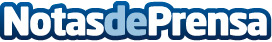 Abierto el plazo de Inscripción en Colegio Cumbre Madrid"¿Tiene claro a qué colegio va a llevar a su hijo?" "¿No está contento y quiere cambiarlo a otro centro?", preguntanDatos de contacto:Colegio Cumbre913 594 070Nota de prensa publicada en: https://www.notasdeprensa.es/abierto-el-plazo-de-inscripcion-en-colegio Categorias: Educación Madrid Ocio para niños http://www.notasdeprensa.es